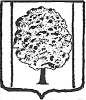 				      ПОСТАНОВЛЕНИЕАДМИНИСТРАЦИИ ПАРКОВСКОГО СЕЛЬСКОГО ПОСЕЛЕНИЯТИХОРЕЦКОГО  РАЙОНАот 15.03.2016			                                                     № 81посёлок ПарковыйО внесении изменения в постановление администрации                          Парковского сельского поселения Тихорецкого района                                           от 21 августа 2012 года № 249 «Об утверждении Перечня                            муниципальных услуг, предоставляемых администрацией                       Парковского сельского поселения Тихорецкого района»   В  соответствии с  Федеральным законом от 27 июля 2010 года № 210-ФЗ «Об организации предоставления государственных и муниципальных услуг» и приказом  департамента информатизации и связи Краснодарского края от 16 мая 2014 года № 38 «Об утверждении типового (рекомендуемого) перечня муниципальных услуг, в том числе государственных услуг, в предоставлении которых участвуют органы местного самоуправления муниципальных образований Краснодарского края, наделенные отдельными государственными полномочиями, предоставление которых осуществляется по принципу «одного окна» в многофункциональных центрах предоставления государственных и муниципальных услуг на территории Краснодарского края» п о с т а н о в л я ю:	1.Внести в приложение к постановлению администрации Парковского сельского поселения Тихорецкого района  от 21 августа 2012 года №249                   «Об утверждении Перечня муниципальных услуг, предоставляемых администрацией Парковского сельского поселения Тихорецкого района»                       (с изменениями от 13 июля 2015 года № 281, от 28 декабря 2015 года № 544,                 от 21 января 2016 года № 16) изменение, дополнив пунктами 20, 21 следующего содержания:	 2.Общему отделу администрации Парковского сельского поселения Тихорецкого района обеспечить размещение настоящего постановления на официальном сайте администрации Парковского сельского поселения  Тихорецкого района  в информационно-телекоммуникационной сети «Интернет».3.Постановление вступает в силу со дня его подписания.Глава Парковского сельского поселенияТихорецкого района                                                                            Н.Н.Агеев«20.Предоставление в аренду без проведения торгов земельного участка, который находится в государственной или   муниципальной собственности, на котором расположен объект незавершенного строительстваадминистрация21.Предоставление земельных участков, находящихся в государственной или муниципальной собственности, в постоянное (бессрочное) пользованиеадминистрация»